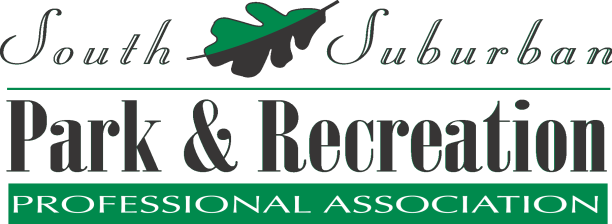 General Meeting Minutes September 14, 2023, 2:30pmPrairie Bluff Golf CourseCall to Order – 2:38PMIntroductions – Completed.President’s Report – Welcome to first meeting of season! Looking forward to a great year. On your tables, there are committee lists located with information on committee chairs for 2023-2024. We do plan to use FB more to send reminders.President Elect Report – Committee Lists will be out next week so chairs can get meeting information/schedules out to members. Today for social, you should have gotten a blue and a green ticket. Also, welcome to the Lockport PD! Explanation on how simulator bays will work. QR code will help you for bays, which is on the table.Past President Report - Motion to approve- Beth and Second, Skylar. All in favor. None Opposed, Minutes approved.Secretary’s Report – Committee chairs, reminder to get me your meeting schedules for the year so that I can post on the website. Excited for another year!Treasurer’s Report – Covering financial reports for May 2023-August 2023 for motion to approve.May Treasurer Report- Start & End Balances.June Treasurer Report- Start & End Balances.July Treasurer Report- Start & End Balances.August Treasurer Report- Start & End Balances.The financial reports will now be filed for audit for May-August of 2023.Committee ReportsAdult/Senior (Marie Piotrowski & Devin Frendreis) – Meeting on Monday, 9/18 on Zoom at 3pm.Athletics (Skyler Ramberger & Beth Nagel) – First meeting Thursday, 9/21 at 11am on Zoom. It will be the third Thursday of every month.Awards (Rachel Bauer & Kristine Wahlgren) – No report.Diversity (Keith Wallace & Nikki Gotsch) – Working on their plan for this year, something will be coming shortly.Early Childhood (Kelly Matson & Devin Frendreis) – Thursday, 9/21 via Zoom at 1pm. Will discuss start of preschool, EC programming, and topics for the year. Usually meet the third Thursday of every month, excluding a couple select months. Shout out to the EC Workshop. Thank you to Oak Lawn Park District for hosting. Had vendors in attendance, and just looking to get more attendance and potentially form a sub-committee. 64 participants were in attendance. Schedule will be available online soon.Facilities (Cate Coyle & Joe Smith) – Looking for new members always. Do a lot of roundtable discussions about things going on facility, staff, vendor, etc. Mostly doing zoom meetings, with a couple n person meetings. Will be hosting a facility tour in April. Looking for ideas for new buildings, locations, and areas people may want to see. Meeting on zoom, 9/27 discussing outdoor parks and facilities. All meetings are on the website already including zoom links.Legislative (Hollice Clark & Greg Lewis) – Review Legislative actions throughout state and a lot of ED meet to discuss. Meet first Monday of the month.Marketing (Stacy Proper & Kara Case) - Formerly sponsorship and marketing, now it is just marketing essentially. Branding, social media, advertisement, etc. will all be discussed. Feel free to reach out and send me an email if you’re interested. Meeting on Tuesday, 9/19 at 11AM via Zoom. Hopefully stick to the third Tuesday of the month, but could change. Will discuss topics of what people would like to discuss at monthly meetings. SSPRPA has an FB group. There are flyers on table with a QR code to join our FB page, great place to share ideas, events, etcParks and Natural Resources (Chris Finn & Ryan Veldman) – First Wednesday of every month at 10AM in person. Met last week and discussed all topics for the year. Hopefully doing another ballfield seminar. Next meeting is 10/4 at 10AM at Bolingbrook PD. Professional Development (Olga Viano & Beth Nagel) – Nov. workshop will be 11/1 at HF PD, Erwin Center. Chris Nunez will be speaking for a morning and afternoon session with a break for lunch on your own. Topics include Communication and Finance. Pricing will be released soon as we are waiting to see if we get the IPRF scholarship. School Age (Rebecca Perkaus & Sarah Carr) – Meeting tomorrow, 9/15 at PD Of La Grange. Social (Brenna Bowers, Lauren Koszola, Sarah Hamilton) – Last announcement for split the pot. Met last week and started discussing all the socials for the year. Started working on Dec. social and picking a theme for the IPRA social. If anyone wants to join, please let me know. Don’t have a set meeting time, but it is possible if more people join. Usually meet via Zoom.Special Events (Eric Sloyan & Brenna Bowers & Laurie Murray) – Met this past Tuesday, recapped summer (4th of July). Typically meet second Tuesday of the month via Zoom. Next meeting will discuss Halloween.Student (Marie Piotrowski & Melissa Ferruzza) – Waiting to set October date. No longer offering February Student Meeting, will now be advocating for Parks and Rec and fields similar. Also attended the University of St. Francis Career Fair in early September as SSPRPA.Teen/Camp Programming & Day Camp Workshop (Meghan Fenlon) – Discuss camp and teen programming. Also puts on Day Camp Workshop, 2024 date should be available now. Counselors attend and learn about tips and tricks for the summer.Old BusinessNone.New Business Group Questions via Google Sheets – Strategic Plan item was to figure out a better way to handle the group questions that come across. Information falls through the cracks. Board agreed upon Google Sheets. Each Committee will have their own sheet you can work from with committee related questions. It’s a trial basis this year, would like to hear your feedback. CEU Process – IPRA changed their CEU process. You will attend meeting, go back on IPRA’s website, fill out a form, and pay $5 per CEU. Could not sustain that as SSPRPA for every single meeting. We get a group discount for workshops, so those will be paid and you’ll be made aware. For example, next month IMRF presentation. You’ll go to IPRA > EDU > CEU Equivalency Petition > Complete form (learning objectives) > submit $5 to get credit. Parks Day at the Capitol – After Olga and Rachel attended, this was really not a benefit for the agency of SSPRPA to have a booth. Will not be attending as SSPRPA any longer, but we have resources, a couple districts can chip in to attend and do a booth or advertise through their own agency.Announcements October General Meeting Date Change to October 19 (NRPA) – Change of date, one week later because of NRPA. Apparel Order – Due by October 8 – We are doing apparel; polos, strong blue, men’s and women’s cut. Email coming out Monday to purchase apparel. Full package includes T-shirt, heather canvas red. But still available for purchase if you want extra or are select. T-shirts will be $15.00. Polos will be $25.00.IPRA is hosting the Facility Management (FM) Workshop on 10/6 in Des Plaines Community Center. Can do virtually. Three breakout sessions and a key note speaker, Tracey Crawford, ED of NWSRA speaking on Trauma-Informed Customer Service. Creative Safety Trainings, Aquatics, and more will be discussed. Gina Hassett- Currently chair A & F section through IPRA. 10/20 in Carol Stream, Software Symposium. Exhibit of companies is on site and listed. Another group that is new is Leadership Group, a task force for people who report to ED’s. Topics similar for upper management. 12/1 is the last A & F board meeting of the year, Forest Park – Park District (Finance, HR, Risk Management, etc.)Frankfort PD 10/21 is Beer, Wine and Spirit Tasting. Come on by!Adjournment – Motion to adjourn, Skylar Ramberger. Second, Kevin Miller. Adjourned at 3:20pm.